[PUT YOUR NAME(S) HERE]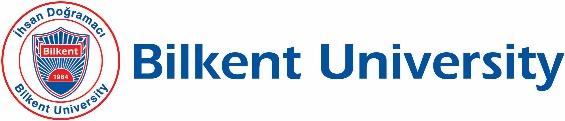 [CONTACT INFORMATION (EMAIL)]Research Supervisor: [XXXX][RESEARCH SUPERVISOR EMAIL]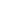 [GENERAL TITLE OF YOUR STUDY]Participant Debriefing SheetThank you for participating in our study [XXX]. In this study, we are investigating [XXX; e.g., how people remember words in a text; how encountering certain motivational information affects consumption; how lifestyle factors affect social habits, etc.]. [ADAPT AS NEEDED - make sure you give detailed information about your hypotheses, measures, and procedures, you fully debrief participants about any deception if you have employed deception, and you offer mitigation methods (e.g., contact information for support centers) if the study has the potential to cause any distress]Please let the researchers know right away if, for any reason, you wish that your data is not included in the study. If you have any further questions about the study or if you wish to find out the results, please don’t hesitate to contact any of the researchers at the contact information given above. [ADAPT AS NEEDED]